PROGRAMA 60+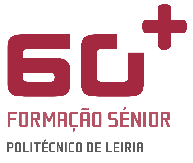 ANO LETIVO 2023/20242º semestreATIVIDADEInglês do dia-a-diaOBJETIVOS e CONTEÚDOSEsta atividade destina-se, preferencialmente, a pessoas que nunca tenham tido contacto com a língua inglesa ou que tenham conhecimentos muito limitados da mesma. Procurar-se-á desenvolver o gosto pela língua, de forma interativa e lúdica, focando nos aspetos básicos da mesma. Nas aulas, será dada particular importância à oralidade. Pretende-se que os estudantes seniores se familiarizem e aprendam algumas palavras, números e pequenas frases que possam utilizar aquando da interação (diminuta) com uma pessoa de língua inglesa ou que possam utilizar em viagens ao estrangeiro. As aulas serão dinamizadas por estudantes de licenciatura e outros colaboradores voluntários, através da constituição de pequenos grupos, de modo a que haja um acompanhamento personalizado.